Руководствуясь статьями 62 и 68 Федерального закона от 22.07.2008 № 123-ФЗ «Технический регламент о требованиях пожарной безопасности», пунктом 75 Правил противопожарного режима в Российской Федерации, утвержденных постановлением Правительства Российской Федерации от 16.09.2020 № 1479, а также в целях улучшения состояния противопожарного водоснабжения, обеспечения исправности систем противопожарного водоснабжения и бесперебойной подачи воды для тушения возможных пожаров, администрация Цивильского муниципального округа Чувашской РеспубликиПОСТАНОВЛЯЕТ:1. Утвердить:1.1. Перечень источников противопожарного водоснабжения (гидрантов, резервуаров) за балансодержателями и организациями, ответственными за обслуживание систем водопроводно-канализационного хозяйства, расположенных на территории Цивильского муниципального округа, согласно приложению № 1 к настоящему постановлению.1.2. Перечень объектов, на которых в случае возникновения аварийных ситуаций с полным прекращением подачи воды в городской водопроводной сети возможна заправка водой подразделениями пожарной охраны, согласно приложению № 2 к настоящему постановлению.2. Рекомендовать начальникам территориальных отделов Цивильского муниципального округа, руководителям объектов экономики, организаций и учреждений Цивильского муниципального округа: 2.1. Организовать поддержание в постоянной готовности системы противопожарного водоснабжения.2.2. Вести учет пожарных гидрантов.2.3. Обеспечить исправное состояние пожарных гидрантов, их утепление и очистку от снега и льда в зимнее время, доступность подъезда пожарной техники к пожарным гидрантам в любое время года.2.4. Организовывать проведение проверок работоспособности пожарных гидрантов не реже 2-х раз в год (весной и осенью) с привлечением работников 40 ПСЧ 9 ПСО ФПС ГПС Главного управления МЧС России по Чувашской Республики-Чувашии.2.5. Осуществлять контроль за исправным состоянием пожарных гидрантов, указателей пожарных гидрантов на фасадах зданий, наличием тумб.2.6. Обеспечить указателями местонахождения источников противопожарного водоснабжения.2.7. Информировать 40 ПСЧ 9 ПСО ФПС ГПС Главного управления МЧС России по Чувашской Республики-Чувашии о невозможности использования пожарных гидрантов из-за отсутствия или недостаточности напора воды в случае проведения ремонта или возникновения аварии на водопроводных сетях.3. Контроль за выполнением настоящего постановления оставляю за собой.4. Настоящее постановление вступает в силу со дня его подписания.Глава Цивильского муниципальногоокруга Чувашской Республики							         А.В. ИвановПриложение № 1к постановлению администрации Цивильского муниципального округа Чувашской Республикиот 23.03.2023 № 284ПЕРЕЧЕНЬ источников противопожарного водоснабжения (гидрантов, резервуаров) за балансодержателями и организациями, ответственными за обслуживание систем водопроводно-канализационного хозяйства, расположенных на территории Цивильского муниципального округаПожарные резервуары и искусственные водоемыМесто расположения пожарных резервуаров (водонапорные башни)Место расположения искусственных водоемов (пруды, плотины)Приложение № 2к постановлению администрации Цивильского муниципального округа Чувашской Республикиот 23.03.2023 № 284ПЕРЕЧЕНЬобъектов, на которых в случае возникновения аварийных ситуаций с полным прекращением подачи воды в городской водопроводнойсети возможна заправка водой подразделениями пожарной охраныПервый заместитель главы администрации-начальник Управления по благоустройствуи развитию территорий________________________/Л.П. Яковлева /«23»  марта 2023 годаЗаведующий сектором правого обеспечения________________________/Т.Ю. Павлова /«23»  марта 2023 годаГлавный специалист – экспертсектора ГО и ЧС, мобилизации и специальных программ________________________/А.Р. Степанова /«23»  марта 2023 годаЧĂВАШ РЕСПУБЛИКИ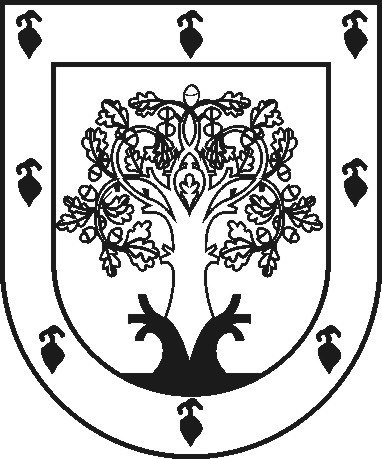 ЧУВАШСКАЯ РЕСПУБЛИКАÇĚРПӲМУНИЦИПАЛЛĂ ОКРУГĔНАДМИНИСТРАЦИЙĚЙЫШĂНУ2023ç. пуш уйӑхĕн 23-мӗшӗ  № 284Çěрпÿ хулиАДМИНИСТРАЦИЯ ЦИВИЛЬСКОГО МУНИЦИПАЛЬНОГО ОКРУГАПОСТАНОВЛЕНИЕ23 марта 2023г. № 284город ЦивильскОб организации противопожарного водоснабжения на территории Цивильского муниципального округа Чувашской Республики№ПГМесто расположения пожарных гидрантовНаименованиеорганизации1.г. Цивильск, улица Горького, д.22Цивильский территориальный отдел2.г. Цивильск, улица  Горького, д.1Цивильский территориальный отдел3.г. Цивильск, улица Григорьева, д. 11Цивильский территориальный отдел4.г. Цивильск, улица Октября, д. 31Цивильский территориальный отдел5.г. Цивильск, улица Октября, д. 42Цивильский территориальный отдел6.г. Цивильск, улица Свердлова, д. 12 Цивильский территориальный отдел7.г. Цивильск, улица Свердлова, д.20Цивильский территориальный отдел8.г. Цивильск, улица Свердлова, д. 26Цивильский территориальный отдел9.г. Цивильск, улица Свердлова, д.38Цивильский территориальный отдел10.г. Цивильск, улица Свердлова, д.48Цивильский территориальный отдел11.г. Цивильск, улица Свердлова, д. 56Цивильский территориальный отдел12.г. Цивильск, улица Свердлова, д. 84Цивильский территориальный отдел13.г. Цивильск, улица Калинина д.1Цивильский территориальный отдел14.г. Цивильск, улица Боцманова д.44Цивильский территориальный отдел15.г. Цивильск, улица Рогожкина, д. 63Цивильский территориальный отдел16.г. Цивильск, улица Рогожкина, д. 59 Цивильский территориальный отдел17.г. Цивильск, улица Рогожкина, д. 59 Цивильский территориальный отдел18.г. Цивильск, улица Рогожкина, д. 47Цивильский территориальный отдел19.г. Цивильск, улица Рогожкина, д. 39Цивильский территориальный отдел20.г. Цивильск, улица Рогожкина, д. 45 Цивильский территориальный отдел22.г. Цивильск, улица Рогожкина, д. 55 Цивильский территориальный отдел23.г. Цивильск, улица Первомайская, д.70Цивильская специальная (коррекционная) школа-интернат № 1, корпус 224.г. Цивильск, улица Первомайская, д.62МБДОУ»Детский сад № 2 «Палан»25.г. Цивильск, улица Первомайская, д.72 Физкультурно-спортивный комплекс «Асамат»26.г. Цивильск, улица Первомайская, д.72 Физкультурно-спортивный комплекс «Асамат»27.г. Цивильск, улица Братьев Сарапиных, д 10Цивильский территориальный отдел28.г. Цивильск, улица Братьев Сарапиных, д. 24Цивильский территориальный отдел29.г. Цивильск, улица Большая Советская, д. 81Цивильский территориальный отдел30.г. Цивильск, улица Ленина, (Александровский парк)Цивильский территориальный отдел31.г. Цивильск, улица Ленина, д. 39Цивильский территориальный отдел32.г. Цивильск, улица Ленина, д. 59Цивильский территориальный отдел33.г. Цивильск, улица Ленина, д. 55Цивильский территориальный отдел34.г. Цивильск, улица Никитина, д. 10 «а»,Цивильский территориальный отдел35.г. Цивильск, улица Никитина, д.8 «а»Цивильский территориальный отдел36.г. Цивильск, улица Юбилейная, д. 13Цивильский территориальный отдел37.г. Цивильск, улица Юбилейная, д. 7Цивильский территориальный отдел38.г. Цивильск, улица Просвещения, д.41 Цивильский территориальный отдел39.г. Цивильск, Николаева, д. 1Цивильский территориальный отдел40.г. Цивильск, улица Николаева, д. 2 «А» Цивильский территориальный отдел41.г. Цивильск, улица Куйбышева, д. 4Цивильский территориальный отдел42.г. Цивильск, улица Терешкова, д. 8Цивильский территориальный отдел43.г. Цивильск, улица Маяковского, д.45/2Цивильский территориальный отдел44.г. Цивильск, улица Николаева, д. 7 Материально-технический склад МЧС России ЧР № 571445.г. Цивильск, улица Николаева, д.12 «А» Цивильский РЭС Северного производственного отделения46.г. Цивильск, улица Николаева,  д.12 «А» Цивильский РЭС Северного производственного отделения47.г. Цивильск, улица Николаева, д.15 Администрация оптовой базы 48.г. Цивильск, улица Николаева,  д. 11ОАО «Чувашхмельпром»49.г. Цивильск, улица Николаева,  д. 11ОАО «Чувашхмельпром»50.г. Цивильск, улица П. Иванова, д. 9Цивильский техникум51.г. Цивильск, улица П. Иванова,  д.1БУ «Цивильская ЦРБ»52.г. Цивильск, улица П. Иванова, д. 9 Объект № 33 «ЗЗПУ»53.г. Цивильск, улица Гагарина, дом 5 Цивильский территориальный отдел54.г. Цивильск, улица П. Иванова, д. 14 40 ПСЧ 9 ПСО ФПС ГПС Главного управления МЧС55.г. Цивильск, улица П. Иванова, д. 11ЛТЦ-1756.г. Цивильск, улица Шоссейная, д.14 «г»Цивильский территориальный отдел57.г. Цивильск, улица 50 лет Чувашии, д. 2Цивильский территориальный отдел58.г. Цивильск, улица 50 лет Чувашии, д. 22Цивильский территориальный отдел59.г. Цивильск, улица 50 лет Чувашии, д.36Цивильский территориальный отдел60.г. Цивильск, улица П. Иванова,  д. 36Цивильский территориальный отдел61.г. Цивильск, улица Светлая,  Цивильский территориальный отдел62.г. Цивильск, улица Хмелеводческая Цивильский территориальный отдел63.г. Цивильск, улица Центральная, от 24-х квартирного дома, Цивильский территориальный отдел64.г. Цивильск, улица Центральная, д. 16/10Цивильский территориальный отдел65г. Цивильск, улица Просторная, д. 1/6  Цивильский территориальный отдел66.г. Цивильск, улица Центральная, д. 28/1 Цивильский территориальный отдел67.г. Цивильск, улица Садовая, д. 19/1 Цивильский территориальный отдел68.г. Цивильск, улица Лесная, д. 2Цивильский территориальный отдел69.г. Цивильск, улица Центральная, от 24 квартирного домаЦивильский территориальный отдел70.д. Нюрши, ул. братьев Васильевых, около дома         № 60.Администрация территориального отдела71.д. Нюрши, ул. братьев Васильевых, около дома           № 40. Администрация территориального отдела72.д. 2-Вурманкасы, жилой сектор, с торца здания на юг 25 метров, возле тротуара.Администрация территориального отдела73.д. Чиричкасы, ул. Молодёжная, на территории парка победы от входной калитки на юго-восток 15 метровАдминистрация территориального отдела74.д. Первые Тойси, около магазина Цивильского райпоАдминистрация территориального отдела75.д. Мунсют, жилой сектор, по улице Центральная, возле дороги.Администрация территориального отдела76.д. Таушкасы, жилой сектор, от входных ворот СОШ на север , возле дороги.Администрация СОШ77.д. Таушкасы, жилой сектор, от здания почты  на юг , возле дороги.Администрация территориального отдела78.д. Таушкасы, ОАО «Авангард» Цивильский бекон, на территории.Администрация ОАО «Авангард» Цивильский бекон79.д. Таушкасы, ОАО «Авангард» Цивильский бекон, на территории.Администрация ОАО «Авангард» Цивильский бекон80.д. Таушкасы, ОАО «Авангард» Цивильский бекон, на территорииАдминистрация ОАО «Авангард» Цивильский бекон81.д. Таушкасы, ОАО «Авангард» Цивильский бекон, на территории.Администрация ОАО «Авангард» Цивильский бекон82.д. Таушкасы, ОАО «Авангард» Цивильский бекон, на территории.Администрация ОАО «Авангард» Цивильский бекон83.д. Таушкасы, ОАО «Авангард» Цивильский бекон, на территории.Администрация ОАО «Авангард» Цивильский бекон84.д. Таушкасы, ОАО «Авангард» Цивильский бекон, на территории.Администрация ОАО «Авангард» Цивильский бекон85.д. Таушкасы, ОАО «Авангард» Цивильский бекон, на территории.Администрация ОАО «Авангард» Цивильский бекон86.п. Конары, жилой сектор, вдоль дороги.Администрация территориального отдела87.п. Конары, жилой сектор, вдоль дороги.Администрация территориального отдела88.п. Конары, жилой сектор, вдоль дороги.Администрация территориального отдела89.п. Конары, жилой сектор, вдоль дорогиАдминистрация территориального отдела90.п. Конары, НПС, на территории, вдоль дорогиАдминистрация НПС91.п. Конары, НПС, на территории, вдоль дорогиАдминистрация НПС92.п. Конары, НПС, на территории, вдоль дорогиАдминистрация НПС93.п. Конары, НПС, на территории, вдоль дорогиАдминистрация НПС94.п. Конары, НПС, на территории, вдоль дорогиАдминистрация НПС95.п. Конары, НПС, на территории, вдоль дорогиАдминистрация НПС96.п. Конары, НПС, на территории, вдоль дорогиАдминистрация НПС97.д. Красная Горка, ул. Зеленая, д.26 «Б».Администрация территориального отдела98.д. Резинкино, д.28.Администрация территориального отдела99.д. Тебикасы, ул. Новая, д.33.Администрация территориального отдела100.д. Янзакасы, ул. Садовая, д.6.Администрация территориального отдела101.д. Тувси, ул.Октября, д.2.Администрация территориального отдела102.д. Липсеры, ул. Липсерская, д.73.Администрация территориального отдела103.д. Чирши, ул.Чиршинская, д.51.Администрация территориального отдела104.д. Н. Кунаши, жилой сектор, по улице Центральная, около водозаборной колонкиАдминистрация территориального отдела105.станция Цивильск, ул. Станционная, д.5 ХПП, от входных ворот на запад 30 метров, возле футбольной площадкиАдминистрация ХПП106.д. Михайловка, СОШ, ул. Солнечная, д.1 от входных ворот на запад 30 метров, возле футбольной площадки.Администрация СОШ107.поселок Молодежный, п. Молодежный,                         ул. Заводская, д.19 (территория ООО «ЗИТ»)Администрация ООО «ЗИТ»108.поселок Молодежный, п. Молодежный, ул. Заводская, д.19 (территория ООО «ЗИТ»)Администрация ООО «ЗИТ»109.п. Опытный, механический парк, от ворот в пожарного депо на юго-восток 20 метров, у стеныАдминистрация территориального отдела110.п. Опытный, СОШ, от входных ворот на восток           10 метров, возле дорогиАдминистрация территориального отдела111.п. Опытный, детский сад «Ёлочка», от входных ворот на юг  , возле дорогиАдминистрация территориального отдела112.п. Опытный, жилой сектор, от 4-х этажного дома  на юг  , возле тротуара.Администрация территориального отдела113.п. Опытный, жилой сектор, от жилого дома № 29  на юг , возле дороги.Администрация территориального отдела114.М. Янгорчино, жилой сектор, по улице Центральная, около водозаборной колонкиАдминистрация территориального отдела115.М. Янгорчино, жилой сектор, по улице Центральная, около водозаборной колонкиАдминистрация территориального отдела116.д. П. Степаново, жилой сектор, по улице Центральная, около водозаборной колонкиАдминистрация территориального отдела117.д. С. Тугаево, жилой сектор, по улице Центральная, около водозаборной колонкиАдминистрация территориального отдела118.д. Чирши, жилой сектор, по улице Центральная, около водозаборной колонкиАдминистрация территориального отдела№ПВV  ПВ, м3Место расположения пожарных водоемовНаименованиеорганизации1.400 прудг. Цивильск, ул. Пролетарская, д.1 Тихвинский Богородицкий женский монастырь2.100г. Цивильск, ул. Горького, д.1МУП ЖКУ Цивильского муниципального округа3.150г. Цивильск, ул. Рогожкина, д.59МБОУ СОШ № 24.100г. Цивильск, ул. Терешковой, д.7 ООО «Хлебокомбинат» Цивильского Райпо5.100г. Цивильск, ул. Николаева, д.15 «А»ООО «Воддорстрой»6.2х25дорога Москва-КазаньАЗС № 1397.20дорога Москва-КазаньАГЗС8.2х50г. Цивильск, ул. Трактористов д.1 «Б»Филиал «Газпром газораспределение Чебоксары»в г. Цивильск9.1000 прудг. Цивильск, ул. Октября Цивильский территориальный отдел10.250 прудг. Цивильск, ул. Калинина Цивильский территориальный отдел11.100г. Цивильск, ул. Первомайская д.70 Цивильская ОШИ для обучающихся с ОВЗ №1, корпус № 2 12.100г. Цивильск, ул. Первомайская, д.62  МБДОУ «Детский сад №2 «Палан»13.100г. Цивильск, ул. Николаева, д.4 (Санэпидслужба)ФГУЗ «Центр гигиены и эпидемиологии ЧР»14.10г. Цивильск, ул. Куйбышева, д.59ООО «Цивильский деревообрабатывающий цех»15.50г. Цивильск, ул. П.Иванова  «ЗаготпромРайПО»16.250г. Цивильск, ул. Николаева ООО «Чебоксарская универбаза»17.500 пруду г. Цивильск, л. Никитина Городской паркЦивильский территориальный отдел18.50г. Цивильск, ул. П.Иванова, д.9Цивильская ОШИ для обучающихся с ОВЗ №1, корпус № 1 19.50г. Цивильск, ул. П.Иванова, д.12Автобаза Цивильского РайПО20.50г. Цивильск, ул. П.Иванова, д.14 40 ПСЧ ФПС ГПС ГУ МЧС России по Чувашской Республике-Чувашии21.100г. Цивильск, ул. П.Иванова, д.5 БУ «Цивильская зональная ветеринарная лаборатория» Госветслужбы Чувашии22.200г. Цивильск, ул. П.Иванова, д.3Склады Минздрава23.2х50г. Цивильск, ул. П.Иванова, д. 9ГАПОУ ЧР Цивильский аграрно-технологический техникум Министерство образования и молодежной политики Чувашской Республики24.1000 прудг. Цивильск, ул. Шоссейная ООО АЗС «Татнефть-АЗС Центр»25.60г. Цивильск, ул. П.Иванова, д.1 БУ «Цивильская ЦРБ»26.50г. Цивильск, ул. Просвещения, д.42МБОУ ДОД ЦДЮТ Цивильского муниципального округа ЧР27.150г. Цивильск, ул. Маяковского, д.47МДОУ «Детский сад № 5 «Радуга»28.100г. Цивильск, ул. Просвещения, д.41 АУ «Цивильский издательский дом»29.100г. Цивильск, ул. Николаева, д.2Филиал ОАО «Ростелеком» в г. Цивильск30.2х100г. Цивильск, ул. Николаева, д. 9Территория молочного завода «Цивильский»31.2х50г. Цивильск, ул. Николаева, д.11ЭОЗ «Хмельмаш»32.100г. Цивильск, ул. Николаева, д.15 ИП Васильев А.М. оптовая база «Савал»33.50г. Цивильск, ул. Николаева, д.11 ОАО «Чувашхмельпром»34.100г. Цивильск, ул. Николаева, д.12 «А» Цивильский РЭС Северного производственного отделения№ПРМесто расположения пожарных резервуаров (водонапорные башни)Наименованиеорганизации1.село Богатырево, ул. Восточная, д.3, (16 куб.м.).Администрация территориального отдела2.д. Актай, ул. Восточная, д.3, (25 куб.м.).Администрация территориального отдела3.д. Верхние Хыркасы, ул. Ленина, д. 22, (25 куб.м.).Администрация территориального отдела4.д. Малые Тиуши, ул. Новая, д.1, (25 куб.м.).Администрация территориального отдела5.д. Верхняя Шорсирма, ул. Первомайская, д. 53,      (25 куб.м.).Администрация территориального отдела6.д. Нижняя Шорсирма, ул. Солнечная, д. 22                   (25 куб.м.).Администрация территориального отдела7.д. Чиршкасы,  ул. Советская, д. 53, (5 куб.м.).Администрация территориального отдела8.д. Унгасемы, ул. Передняя, д. 18, (25 куб.м.).Администрация территориального отдела9.д. Хорнзор, ул. Петрова, д. 11, (25 куб.м.).Администрация территориального отдела10.д. Булдеево, ул. Садовая, д. 1, (15 куб.м.).Администрация территориального отдела11.д. Акнязево, ул. Передняя, д. 1, (10 куб.м.).Администрация территориального отдела12.д. Вурмеры  ул. Мира, д. 77, (10 куб.м.).Администрация территориального отдела13.д. Елюй, ул. Солнечная, д. №1, (10 куб.м.).Администрация территориального отдела14.д. Тиньговатово, ул. Почтовая, д.12, (18 куб.м.).Администрация территориального отдела15.д. Урезекасы, ул. Передняя, д.18, (16 куб.м.).Администрация территориального отдела16.д. Вторые Вурманкасы, ул. Центральная д. 9,               (25 куб.м.).Администрация территориального отдела17.д. Янзакасы, ул. Садовая, д.1 а. (25 куб.м).Администрация территориального отдела18.д. Красная горка, ул. Зеленая, д.26, Б (25 куб.м.).Администрация территориального отдела19.д. Орбаши, ул. Ленина д. 54, (16 куб.м.).Администрация территориального отдела20.д. Первомайское, ул. Рыбацкая д. 21, (25 куб.м.).Администрация территориального отдела21.д. Резинкино, ул. Николаева, д.28, (25 куб.м.).Администрация территориального отдела22.д. Тебикасы, ул. Новая, д.33, (25 куб.м.).Администрация территориального отдела23.село Игорвары, ул. Садовая, д.32, (15 куб.м.).Администрация территориального отдела24.д. Кукары, ул. Чкалова д. 3, (15 куб.м.).Администрация территориального отдела25.д. Кисербоси, ул. Мичурина д. 2, (25 куб.м.).Администрация территориального отдела26.д. Мунсют, ул. Пугачева, д.15, (15 куб.м.).Администрация территориального отдела27.д. Первые Вурманкасы, ул. Маяковского, д. 66,(15 куб.м.).Администрация территориального отдела28.д. Словаши, ул. Сеспеля. д.20, (25 куб.м.).Администрация территориального отдела29.д. Сятры, ул. Социалистическая ,9, (25 куб.м.).Администрация территориального отдела30.п. Конары, ул. Нефтяников, д. 7, (20 куб.м.).Администрация территориального отдела31.д. Вторые Тойзи, ул. Главная, д.27, (20 куб.м.).Администрация территориального отдела32.д. Килейкасы,  ул. бр. Морозовых, д.32, (25 куб.м.).Администрация территориального отдела33.д. Новое Акташево, ул.Первомайская, д.36,                    (20 куб.м.).Администрация территориального отдела34.д. Старое Акташево, ул. Запрудная, д.32,                       (20 куб.м.).Администрация территориального отдела35.д. Хорамалы, ул.Ивана Павлова, д.47а, (25 куб.м.).Администрация территориального отдела36.д. Малое Янгорчино, ул. Шоссейная, д.1,                      (15 куб.м.).Администрация территориального отдела37.село Визикасы, ул. Школьная, 33, (25 куб.м.).Администрация территориального отдела38.д. Елаши, ул. Пушкина, 56, (20 куб.м.).Администрация территориального отдела39.д. Ойкасы, ул. Мира, 60, (10 куб.м.).Администрация территориального отдела40.д. Мамликасы, ул. Заовражная, 21, (25 куб.м.).Администрация территориального отдела41.д. Янорсово, ул. Бр. Николаевых, 7 а, (15 куб.м.).Администрация территориального отдела42.д. Байдуши, ул. Пушкина 29, (15 куб.м.).Администрация территориального отдела43.д. Тюрары, ул. Школьная, д.68, (15 куб.м.).Администрация территориального отдела44.д. Медикасы, ул. Просвещения, д.3, (25 куб.м.).Администрация территориального отдела45.д. Михайловка, ул. Чапаева, д.11, (15 куб.м.).Администрация территориального отдела46.п. Молодёжный, ул. Заводская, д.12, (25 куб.м.).Администрация территориального отдела47.д. Татарские Кунаши, ул. Центральная, д.1,                 (15 куб.м.).Администрация территориального отдела48.д. Нижние Кунаши, ул. Центральная д.35                      (15 куб.м.).Администрация территориального отдела49.Опытный, ул. Центральная, д. 7 «а». (200 куб.м.)Администрация территориального отдела50.с. Иваново, ул. Речная, д. 17.(25 куб.м.)Администрация территориального отдела51.д. Староселка, ул. Овражная, д. 3. (25 куб.м.)Администрация территориального отдела52.д. Искеево Яндуши (50 куб.м.)Администрация территориального отдела53.д. Первое Чемерчеево (25 куб.м.)Администрация территориального отдела54.д. Первое Степаново, ул. Молодежная, д. 2,                 (90 куб.м.).Администрация территориального отдела55.д. Анаткасы, ул. Лесная, д. 21, (90 куб.м.).Администрация территориального отдела56.д. Вутакасы, (150 куб.м.).Администрация территориального отдела57.д. Вторые Синьялы, ул. Садовая, д. 33, (90 куб.м.)Администрация территориального отдела58.д. Чирши, ул. Луговая, д. 7, (90 куб.м.).Администрация территориального отдела59.д. Третьи Вурманкасы, ул. Лесная, д. 30,                     (90 куб.м.).Администрация территориального отдела60.д. Иремкасы, ул. Ижутова, д. 21, (90 куб.м.).Администрация территориального отдела61.д. Степное Тугаево, ул. Центральная, д. 35,                 (90 куб.м.).Администрация территориального отдела62.д. Поваркасы, ул. Школьная, д.27, (25 куб.м.).Администрация территориального отдела63.д. Новые Ямаши, ул. Ямашевская, д.26, (20 куб.м.).Администрация территориального отдела64.д. Елюккасы, ул. Тралликасы д. 22, (25 куб.м.).Администрация территориального отдела65.д. Таганы, ул. Задняя, д.2 «а», (25 куб.м.).Администрация территориального отдела66.с. Рындино, ул. Центральная д.64, (60 куб.м).Администрация территориального отдела67.д. Новая деревня, ул. Силантьева д.55, (45 куб.м.).Администрация территориального отдела68.д. Первое Семёново, ул. Родниковая, 1в, (60 куб.м.)Администрация территориального отдела69.д. Нижние Кибекси, пер. Школьный, д.5,                      (45 куб.м.)    Администрация территориального отдела70.д. Таушкасы, филиал ООО «Авангард «Цивильский Бекон» (100 куб.м.).Администрация ОАО «Авангард» Цивильский бекон71.д. Таушкасы СХП «Цивиль» филиал ЗАО Агрофирма «Куснар», (25 куб.м.).Администрация ЗАО Агрофирма «Куснар»72.д. Байгеево, ул.Учительская, (25 куб.м.).Администрация территориального отдела73.д. Опнеры, ул. Свердлова, (25 куб.м.).Администрация территориального отдела74.д. Тувси, (25 куб.м.).Администрация территориального отдела75.д. Чирши, ул. Чиршинская, д.51, (25 куб.м.). Администрация территориального отдела76.д. Липсеры, (25 куб.м.).Администрация территориального отдела77.д. Синьялы, ул. Синьяльская, д.58, (25 куб.м.). Администрация территориального отдела78.д. Коснарбоси, ул. Коснары, д.1,  (25 куб.м.).Администрация территориального отдела79.д. Оттекасы, ул. Зеленая д.14, (25 куб.м.). Администрация территориального отдела80.д. Анишхири, ул. Молодёжная д.1, (20 куб.м.).Администрация территориального отдела81.село Чурачики, ул. 40 лет Победы, д.42,                       (108 куб. м).Администрация территориального отдела82.д. Камайкасы, ул. Шоссейная д, 12, (87 куб.м.).Администрация территориального отдела№ИВМесто расположения искусственных водоемов (пруды, плотины)Наименованиеорганизации1.Плотина с. БогатыревоАдминистрация территориального отдела2.Пруд с. БогатыревоАдминистрация территориального отдела3.Плотина д. ХорнзорАдминистрация территориального отдела4.Пруд д. ХорнзорАдминистрация территориального отдела5.Плотина деревни Нижняя ШорсирмаАдминистрация территориального отдела6.Пруд деревни Нижняя ШорсирмаАдминистрация территориального отдела7.Каскад прудов деревни Большие ТиушиАдминистрация территориального отдела8.Пруд деревни ЧиршкасыАдминистрация территориального отдела9.Пруд деревни АктайАдминистрация территориального отдела10.Пруд деревни Малые ТиушиАдминистрация территориального отдела11.Пруд деревни Верхняя ШорсирмаАдминистрация территориального отдела12.Пруд деревни Нижние ХыркасыАдминистрация территориального отдела13.Плотина д. БулдеевоАдминистрация территориального отдела14.Плотина д. ШордаушиАдминистрация территориального отдела15.Пруд д. АкнязевоАдминистрация территориального отдела16.д. АкташкасыАдминистрация территориального отдела17.д. Булдеево (плотина)Администрация территориального отдела18.д. ВурумсютАдминистрация территориального отдела19.д. Тиньговатово (пруд)Администрация территориального отдела20.д. Тожможары (пруд)Администрация территориального отдела21.д. Сюткасы (пруд)Администрация территориального отдела22.д. Урезекасы (пруд)Администрация территориального отдела23.д. Шордауши (плотина)Администрация территориального отдела24.д. ОрбашиАдминистрация территориального отдела25.д. ПервомайскоеАдминистрация территориального отдела26.д. Вторые Вурманкасы (пруд)Администрация территориального отдела27.с. ИгорварыАдминистрация территориального отдела28.с. ИгорварыАдминистрация территориального отдела29.д. МунсютАдминистрация территориального отдела30.д. МунсютАдминистрация территориального отдела31.д. Первые ВурманкасыАдминистрация территориального отдела32.д. МалиновкаАдминистрация территориального отдела33.д. СловашиАдминистрация территориального отдела34.д. СятрыАдминистрация территориального отдела35.д. КисербосиАдминистрация территориального отдела36.д. КукарыАдминистрация территориального отдела37.Плотина на реке Кунер у д.Старое АкташевоАдминистрация территориального отдела38.Каскад из двух плотин в д. КилейкасыАдминистрация территориального отдела39.Плотина у д. ХорамалыАдминистрация территориального отдела40.д. Байдуши, ул. ЛенинаАдминистрация территориального отдела41.село Визикасы, ул. СоветскаяАдминистрация территориального отдела42.д. Вурманкасы, ул. ЛеснаяАдминистрация территориального отдела43.д. Елаши, ул. ПушкинаАдминистрация территориального отдела44.д. Мамликасы, ул. НиколаеваАдминистрация территориального отдела45.д. ОйкасыАдминистрация территориального отдела46.д. ТяптикасыАдминистрация территориального отдела47.д. Медикасы, ул. МедиковАдминистрация территориального отдела48.д. Медикасы, ул. МедиковАдминистрация территориального отдела49.д. Медикасы, ул. Просвещения  Администрация территориального отдела50.д. Медикасы, ул. Просвещения  Администрация территориального отдела51.д. Анчикасы, ул. Запрудная  Администрация территориального отдела52.д. Анчикасы, ул. Запрудная  Администрация территориального отдела53.д. Борзайкасы, ул. Колхозная  Администрация территориального отдела54.д. Вотланы, ул. НикитинаАдминистрация территориального отдела55.д. Вотланы, ул. КлубнаяАдминистрация территориального отдела56.д. Калиновка, ул. Лесная  Администрация территориального отдела57.д. Калиновка, ул. Лесная  Администрация территориального отдела58.д. Калиновка, ул. Лесная  Администрация территориального отдела59.д. Тюрары, ул. Животноводов  Администрация территориального отдела60.д.Хорнуй, ул. Северная   Администрация территориального отдела61.д Хорнуй, ул. Северная   Администрация территориального отдела62.д. Шальчакасы, ул. Центральная   Администрация территориального отдела63.д. Шальчакасы, ул. Центральная   Администрация территориального отдела64.д. Шальчакасы, ул. Центральная   Администрация территориального отдела65.Пруд д. В. КунашиАдминистрация территориального отдела66.Пруд д. Тат.Кунаши Администрация территориального отдела67.Пруд д. Н.Кунаши Администрация территориального отдела68.Пруд д. Второе ЧемерчеевоАдминистрация территориального отдела69.Пруд д. МихайловкаАдминистрация территориального отдела70.ст. Цивильск, ул. Станционная, д.5Администрация территориального отдела71.д. Первое ЧемерчеевоАдминистрация территориального отдела72.д. Искеево ЯндушиАдминистрация территориального отдела73.с. РындиноАдминистрация территориального отдела74.с. РындиноАдминистрация территориального отдела75.с. РындиноАдминистрация территориального отдела76.с. РындиноАдминистрация территориального отдела77.д. Нижние КибексиАдминистрация территориального отдела78.д. Верхние АнатриялыАдминистрация территориального отдела78.д. Верхние АнатриялыАдминистрация территориального отдела80.д. Первое СеменовоАдминистрация территориального отдела81.д. Новая ДеревняАдминистрация территориального отдела82.д. Три ИзбыАдминистрация территориального отдела83.д. Имбюрти (плотина)Администрация территориального отдела84.д. Имбюрти (пруд)Администрация территориального отдела85.д. Байгеево (плотина)Администрация территориального отдела86.д. Тюнзыры (пруд)Администрация территориального отдела87.д. Тюнзыры (пруд)Администрация территориального отдела88.д. Торваши Администрация территориального отдела89.д. ТорвашиАдминистрация территориального отдела90.деревня АнтракиАдминистрация территориального отдела91.Гидроузел на ручъе у д. СиньялыАдминистрация территориального отдела92.ГидроузелАдминистрация территориального отдела93.деревня Липсеры (плотина)Администрация территориального отдела94.деревня СиньялыАдминистрация территориального отдела95.д.Анишкасы  (плотина)Администрация территориального отдела96.д. Анишхири, (плотина)Администрация территориального отдела97.д. Нюрши, (пруд)Администрация территориального отдела98.с. Тойси (пруд)Администрация территориального отдела99.с. Тойси (пруд)Администрация территориального отдела100.д. Топнеры (пруд)Администрация территориального отдела101.с. Шинеры (пруд)Администрация территориального отдела102.с. ЧурачикиАдминистрация территориального отдела103.д. Вторые Вурманкасы, ул. Совхозная, 28 Администрация территориального отдела104.д. Камайкасы  Администрация территориального отдела105.д. Торханы, ул. ЗеленаяАдминистрация территориального отдела№ п/пНаименование организации, адресКоличество водоемов, объем1.г. Цивильск, ул. Пролетарская, д.11-400 куб.м.2.г. Цивильск, ул. Октября1-1000 куб.м.3.г. Цивильск, ул. Калинина1-250 куб.м.4.г. Цивильск, ул. Никитина (Городской парк)1-500 куб.м.5.г. Цивильск, ул. Шоссейная1-1000 куб.м.